Проект внесения изменений в проект планировки центральной части муниципального образования "Город Архангельск" в части территории в границах просп. Новгородского, ул. Володарского, 
просп. Ломоносова и ул. Поморской площадью 4,0011 гаI. Положение о характеристиках планируемого развития территории, 
в том числе о плотности и параметрах застройки территории, 
о характеристиках объектов капитального строительства и необходимых 
для функционирования таких объектов и обеспечения жизнедеятельности граждан объектов коммунальной, транспортной и социальной инфраструктур1. Градостроительная ситуацияПроектируемый район расположен на правом берегу реки Северная Двина в западной части Ломоносовского территориального округа 
г. Архангельска. Территория в границах разработки проекта планировки составляет 4,0011 га.Границами разработки проекта планировки являются:с северо-восточной стороны – просп. Новгородский;с юго-восточной стороны – ул. Володарского;с юго-западной стороны – просп. Ломоносова;с северо-западной стороны – ул. Поморская.Проектируемая территория расположена в центре города Архангельска, имеет сформированную систему магистральных улиц и транспортных связей 
с другими частями города и загородными территориями. Исследуемая территория – развивающийся многофункциональный центр города.Планировочная структура и архитектурно-пространственное решение проекта планировки разработаны в соответствии с общими принципами, заложенными в генеральном плане муниципального образования "Город Архангельск", и учитывает основные положения проекта планировки центральной части муниципального образования "Город Архангельск" 
в границах ул. Смольный Буян, наб. Северной Двины, ул. Логинова и 
просп. Обводный канал, утвержденного распоряжением мэра города Архангельска от 20 декабря 2013 года № 4193р (с изменениями от 19 мая 
2016 года № 1302р, от 26июня 2017 года № 2027р и от 28 ноября 2017 года
№ 3625р).В основу предполагаемого градостроительного решения заложены следующие основные принципы:рациональная планировочная организация территории;создание условий для благоприятной экологической среды жизнедеятельности;создание законченных ансамблей застройки и системы композиционных акцентов;сохранение существующей планировочной застройки и системы композиционных акцентов;организация транспортных и пешеходных потоков.Архитектурно-планировочное решение проектируемого района выполнено с учетом существующей ситуации.Особенностью развития центральной части города и проектируемой территории является обилие ветхих и аварийных жилых домов, что является основанием для создания территорий для новой застройки.В настоящее время проектируемая территория занята ветхими и аварийными двухэтажными жилыми домами, жилыми объектами и объектами технического назначения.Здания, подлежащие расселению и сносу в границах проектируемой территории:просп. Новгородский, дом 103;просп. Новгородский, дом 101, корпус 1;просп. Новгородский, дом 101, корпус 2;просп. Новгородский, дом 101, корпус 3;ул. Володарского, дом 45, корпус 1;ул. Володарского, дом 45;ул. Володарского, дом 43, корпус 2;ул. Володарского, дом 43.Есть деревянные сараи, которые подлежат демонтажу. Также демонтажа требуют оставшиеся от прежних домов подземные инженерные сети.В корректировке проекта планировки закладываются следующие принципы:повышение уровня урбанизации квартала;формирование системы обслуживающих и деловых центров на основных планировочных направлениях и композиционных узлах;формирование системы пешеходных зон в районе жилой застройки.Традиционно сложившееся зонирование и структура района получают свое дальнейшее развитие в рамках генерального плана муниципального образования "Город Архангельск".2. Цель разработки проектаЦелью разработки проекта является:обеспечение устойчивого развития территории, выделение элементов планировочной структуры, установление границ земельных участков, предназначенных для строительства и размещения объектов;размещение многоквартирных жилых домов: многоэтажный жилой дом (13 этажей) по просп. Ломоносова (ЖК "Рубин") (расчетный период строительства 4 квартал 2021 года); среднеэтажный жилой дом 
по просп. Новгородскому (расчетный период строительства 2 квартал 
2023 года); малоэтажный многоквартирный жилой (4 этажа) дом 
по ул. Володарского (2025 год);строительство дошкольной образовательной организации (детский сад) (2025 год);определение параметров функциональных зон и объектов жилищного строительства, отдыха и социального обслуживания населения с учетом размещаемого здания.3. Положение о размещении объектов капитального строительстваНа территории проектирования отсутствуют зоны планируемого размещения объектов федерального и регионального значения.Согласно Правилам землепользования и застройки городского округа "Город Архангельск" в границах проектируемой территории расположена зона градостроительного зонирования О1- многофункциональная общественно-деловая зона.Основные виды разрешенного использования земельных участков 
и объектов капитального строительства:бытовое обслуживание;здравоохранение;образование и просвещение;культурное развитие;государственное управление;деловое управление;магазины;банковская и страховая деятельность;общественное питание;гостиничное обслуживание;развлечения;служебные гаражи;отдых (рекреация);обеспечение обороны и безопасности;обеспечение вооруженных сил;обеспечение внутреннего правопорядка;благоустройство территории.Условно-разрешенные виды разрешенного использования земельных участков и объектов капитального строительства:растениеводство;для индивидуального жилищного строительства;малоэтажная многоквартирная жилая застройка;среднеэтажная жилая застройка;многоэтажная жилая застройка (высотная застройка);хранение автотранспорта;коммунальное обслуживание;религиозное использование;объекты торговли (торговые центры, торгово-развлекательные центры (комплексы));рынки;объекты дорожного сервиса;спорт;причалы для маломерных судов;производственная деятельность;тяжелая промышленность;склады;транспорт;водный транспорт.Предельные параметры разрешенного строительства, реконструкции объектов капитального строительства:расстояния между домами внутри квартала (группы домов) принимаются в соответствии с нормами противопожарной безопасности 
и нормами инсоляции;вместимость гаражей (подземных, полузаглубленных) не должна превышать 300 машин;максимальный процент застройки в границах земельных участков – 
40 процентов.Территория проектирования находится в зонах регулирования застройки 1 и 2 типа (ЗРЗ-1 и ЗРЗ-2).В границах подзоны ЗРЗ-1 устанавливаются предельные параметры высоты зданий и сооружений до 15 м.В границах подзоны ЗРЗ-2 устанавливаются следующие ограничения по высоте зданий: и сооружений: уличный фронтон – не выше 27 м, отдельные акценты до 32 м, внутриквартальная застройка – не выше 36 м.В границах территории проектирования располагаются многоквартирные жилые дома по адресам: г. Архангельск, ул. Поморская, д. 34, корп. 3 и г. Архангельск, просп. Ломоносова (ЖК "Рубин"), 
не соответствующие ограничениям ЗРЗ-2, т.к. разрешение на строительство этих домов получено до утверждения и установления зон регулирования застройки г. Архангельска.Проектом планировки предусмотрено строительство 8-ми этажного многоквартирного жилого дома по просп. Новгородскому, уличный фронтон 
не превышает максимального значения 27 м, установленного требованиями 
к подзоне ЗРЗ-2.Также часть территории находится в охранной зоне транспорта 
(29:00-6.286) и зоне археологического наблюдения В.В соответствии картой границ с особыми условиями использования территории муниципального образования "Город Архангельск" на данной территории объектов культурного наследия не обнаружено.Данный проект планировки территории предусматривает увеличение жилого фонда в части размещения проектируемых жилых домов.Существующий, на территории квартала объем жилой площади – ориентировочно 37 570 м2, в том числе 3 920 м2 – объем жилой площади аварийных строений.Проектируемая жилая площадь в границах территории проектирования –ориентировочно 69 600 м2.4. Технико-экономические показатели территории, выделенной 
под проектированиеТехнико-экономические показатели территории, выделенной под проектирование, представлены в таблице 1.Таблица 1 __________*Коэффициент плотности застройки рассчитан согласно приложению Б СП 42.13330.2016 как отношение площади всех этажей зданий и сооружений 
к площади участка (квартала):Существующее положение: 44 753 кв. м/ 40 011 кв. м = 1,1.I очередь строительства: 46 008 кв. м + 44 753кв. м – 5 121 кв. м/ 
40 011 кв. м = 2,1;II очередь строительства: 10 586 кв. м + 46 008 кв. м + 44 753 кв. м – 
5 121 кв. м/ 40 011 кв. м = 2,4, что не превышает установленного значения 2,4 согласно положению о территориальном планировании муниципального образования "Город Архангельск" (пункт 2, подпункт 3.1 – многофункциональная общественно-деловая зона. Коэффициент плотности застройки – 2,4) (исправлено в соответствии с замечаниями по результатам общественных обсуждений от 28 октября 2021 года).**Коэффициент застройки рассчитан согласно приложению Б СП 42.13330.2016 как отношение площади занятой под зданиями и сооружениями 
к площади участка (квартала):Существующее положение: 8 432 кв. м/ 40 011 кв. м = 0,2. I очередь строительства: 5 292 кв. м + 8 432 кв. м – 2606 кв. м/ 
40 011 кв. м = 0,3;II очередь строительства: 3 144 кв. м + 5 292 кв. м + 8 432 кв. м – 
2 606 кв. м/ 40 011 кв. м = 0,4, что не превышает установленного значения 1,0 согласно приложению Б СП 42.13330.2016. (исправлено в соответствии 
с замечаниями по результатам общественных обсуждений от 28 октября 
2021 года).Расчет площади застройки и поэтажной площади представлен в таблице 2.Таблица 2 _________* Данные для расчета площади застройки и поэтажной площади предоставлены департаментом градостроительства Администрации городского округа "Город Архангельск" в виде топографического плана М 1:500.Расчет количества площадок для проектируемой территории представлен 
в таблице 3.Таблица 3 _________*Нормы приняты согласно "Правилам землепользования и застройки городского округа "Город Архангельск".Требуемое количество площадок различного назначения проектом обеспечивается.Нормы расчета учреждений, организаций и предприятий обслуживания представлены в таблице 4.Таблица 4_________* Нормы расчета учреждений, организаций и предприятий обслуживания приняты по Приложению Д СП 42.13330.2016 "Градостроительство. Планировка и застройка городских и  сельских поселений. Актуализированная редакция СНиП 2.07.01-89*".Проектирование ДДОУ выполнено с учетом требований санитарного законодательства, предполагается разместить 4 группы общеразвивающей направленности для детей первого младшего возраста на 20 человек каждая (рекомендуемая площадь из расчета не менее 2,5 кв. м на 1 ребенка для детей раннего возраста) и 3 группы дошкольного возраста на 20 человек каждая.Расчет площади территории детского учреждения представлен в таблице 5. Расчет площадок для детского учреждения представлен в таблице 6.Таблица 5 Таблица 65. Обеспечение жизнедеятельности граждан объектами коммунальной, транспортной и социальной инфраструктурОбъекты транспортной инфраструктурыТранспортная доступность к отведенной территории осуществляется 
с магистралей районного значения – просп. Новгородский, просп. Ломоносова, ул. Поморская, ул. Выучейского.Обслуживание пассажирского потока на данной территории города осуществляется несколькими автобусными маршрутами по просп. Троицкому, просп. Ломоносова и такси.Необходимости осуществления дополнительных мероприятий 
по развитию системы транспортного обслуживания на данный момент нет.Объекты социальной инфраструктурыДетские дошкольные учрежденияБлижайшие существующие дошкольные учреждения в радиусе 300 м располагаются по адресу:МБДОУ детский сад № 147 по адресу: ул. Поморская ул., 13, корп. 2 
(200 метров, пешеходная доступность 6 мин). Вместимость – 387 чел.;детский сад Открытие по адресу: ул. Серафимовича, 51 (170 метров, пешеходная доступность 5 мин). Вместимость – 40 чел.;детский сад "Улыбка" по адресу: ул. Поморская ул., 34, корп. 2 
(в границах территории проектирования). Вместимость – 36 чел.Расчетные нормы по детским дошкольным учреждениям 
для проектируемой территории обеспечиваются.Общеобразовательные учрежденияБлижайшие	 общеобразовательные учреждения в радиусе 500 м располагаются:открытая сменная школа по адресу: просп. Чумбарова-Лучинского, 28
(165 метров, пешеходная доступность  5 мин). Вместимость – 400 чел.;общеобразовательная школа № 22 по адресу: просп. Советских космонавтов, 69 (170 метров, пешеходная доступность  5 мин). Вместимость – 550 чел.;ГБОУ "Архангельская санаторная школа-интернат № 1" по адресу:  ул. Карла Либкнехта, 15 (320 м, пешеходная доступность 9 мин). Вместимость – 233 чел.Расчетные нормы по образовательным учреждениям для проектируемой территории обеспечиваются.Продовольственные и непродовольственные товарыНа территориях, соседних с проектируемой в пешеходной доступности от вновь проектируемых зданий, располагаются предприятия обслуживания первой необходимости:магазины продовольственных  и непродовольственных товаров, аптеки (Центральный универмаг, ТЦ "Титан арена", ТЦ "Гранд Плаза", супермаркеты "Пятерочка", "Магнит","Петровский").Расчетные нормы по торговым предприятиям для проектируемой  территории обеспечиваются.Физкультурно-спортивные центры и помещения для физкультурно-оздоровительных занятийБлижайшие физкультурно-оздоровительные центры располагаются:спортивный комплекс, стадион "Динамо" по адресу: ул. Садовая, дом 8 
(1 300 метров, пешеходная доступность 36 мин., транспортная доступность 15 мин.);спортивный комплекс, каток "Дворец спорта профсоюзов" по адресу: 
просп. Чумбарова-Лучинского, дом 1 (500 метров, пешеходная доступность 14 мин.).Расчетные нормы по физкультурно-спортивным центрам и помещениям для физкультурно-оздоровительных занятий для проектируемой территории обеспечиваются.Предприятия бытового обслуживания и связи.В шаговой доступности от территории проектирования располагаются предприятия бытового обслуживания: парикмахерские; ремонт обуви; химчистка; ремонт часов; ремонт цифровой техники; изготовление ключей; страхование; билетная касса. В ТЦ "Титан Арена" представлены перечисленные бытовые услуги, а так же пункт связи Почты России.Расчетные нормы по предприятиям бытового обслуживания и связи 
для проектируемой территории обеспечиваются.Организации здравоохраненияВ соответствии с приказом Министерства здравоохранения и социальногоразвития Российской Федерации от 26 апреля 2012 года № 406н 
"Об утверждении порядка выбора гражданином медицинской организации 
при оказании ему медицинской помощи в рамках программы государственных гарантий бесплатного оказания гражданам медицинской помощи" гражданин имеет право на выбор медицинской организации при оказании медицинской помощи в пределах территории субъекта Российской Федерации.Объекты коммунальной инфраструктурыОтведенная территория обеспечена всеми необходимыми объектами инфраструктуры. В непосредственной близости от территории проходят магистральные сети водопровода, канализации, теплоснабжения, ливневой канализации, электроснабжения, связи. Необходимость в строительстве дополнительных инженерных сетей и переноса существующих – 
в соответствии с техническими условиями.II. Положения об очередности планируемого развития территории, содержащие этапы проектирования, строительства объектов капитального строительства жилого назначения и этапы строительства, необходимые для функционирования таких объектов и обеспечения жизнедеятельности граждан объектов коммунальной, транспортной, социальной инфраструктурПоложения об очередности планируемого развития территории, содержащие этапы проектирования, строительства объектов капитального строительства жилого назначения и этапы строительства, необходимые 
для функционирования таких объектов и обеспечения жизнедеятельности граждан объектов коммунальной, транспортной, социальной инфраструктур, представлены в таблице 7.Таблица 7._________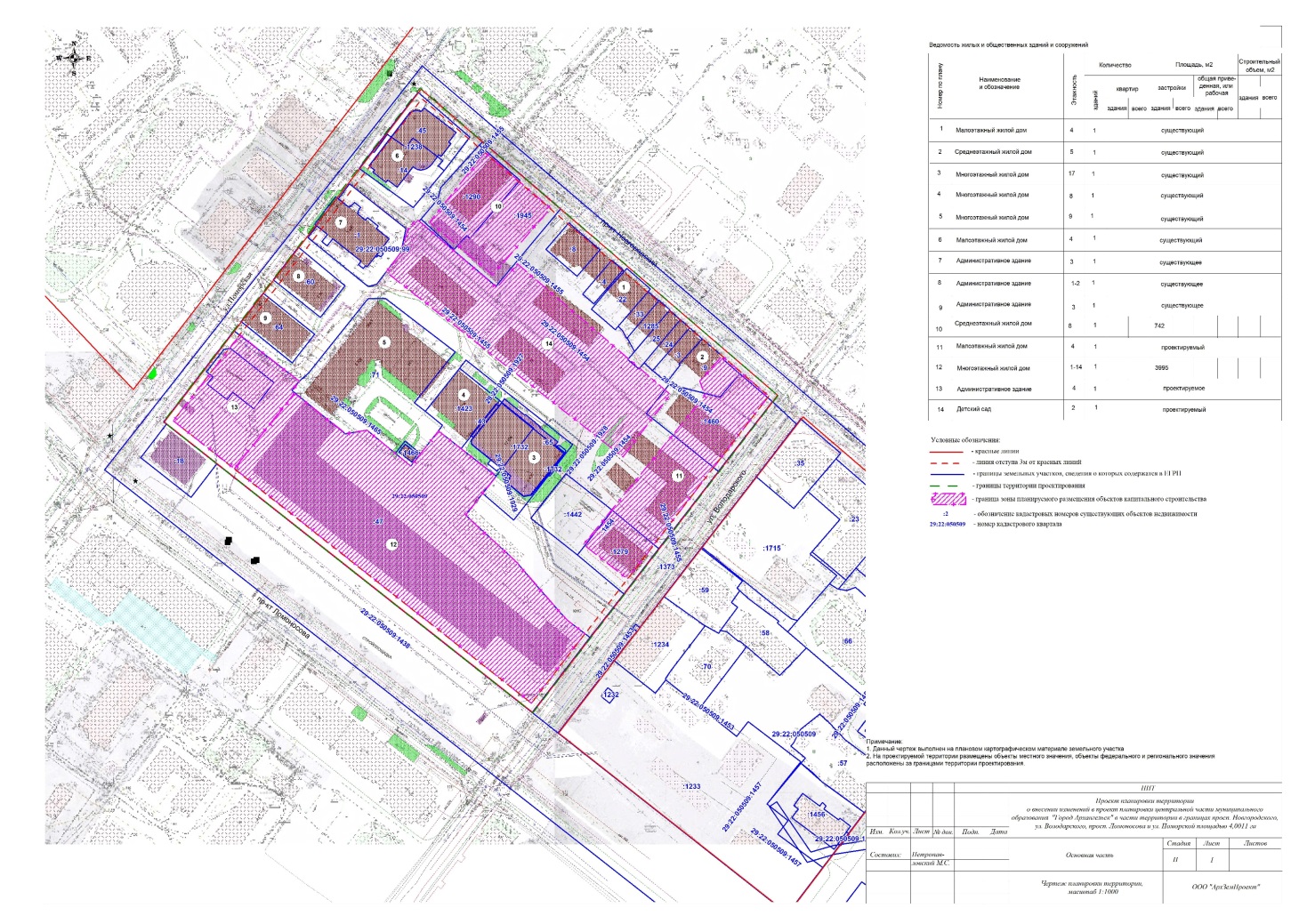 УТВЕРЖДЕНраспоряжением Главыгородского округа"Город Архангельск"от 16 мая 2022 г. № 2725р№п/пНаименованиеЕдиница измеренияСуществ.положениеI очередь строительстваРасчетный срок1Территория в границах проектированияТыс. м240,01140,01140,0112Жилой фонд,В том числе:Тыс. м2общей площади44,75385,64096,226а) существующий,сохраняемыйТыс. м244,75339,63285,640б) новое строительствоТыс. м2-46,00810,5862.1Снос жилого фондаТыс. м2-5,121-3Объекты культурно-бытового обслуживания, административно-делового назначения, магазины и прочие нежилые здания (всего)Тыс. м2общей площади5,1725,1728,1663.1Площадки для игр детей, для занятий физкультурой взрослого населения, площадки для отдыхаТыс. м20,3421,2392,2064Площадь застройкиТыс. м28,43211,11814,2624.1Площадь озелененияТыс. м21,3401,2396,0134.2Коэффициент плотности застройки1,1*2,1*2,4*4.3Коэффициент застройки0,2**0,3**0,4**4.4Процент озеленения%3,311,715,05Улично-дорожная сеть и транспорт, тротуарыТыс. м25,63511,73613,4616Сооружения 
для обслуживания и хранения транспортных средствТыс. м2общей площади-2,7833,085а) гаражи, паркингиТыс. м2-0,7990,799б) автостоянки открытыеТыс. м2-19842,286Адрес объектаКоличество надземных этажейПлощадь застройки, кв. мПоэтажная площадь, кв. мСуществующее положениеСуществующее положениеСуществующее положениеСуществующее положениег. Архангельск, просп. Новгородский, д. 10547302 920г. Архангельск, ул. Поморская, д. 3624851 455г. Архангельск, ул. Поморская, д. 341198198г. Архангельск, ул. Поморская, д. 342119238г. Архангельск, ул. Поморская, д. 3233991 197г. Архангельск, ул. Поморская, д. 34, корп. 191 27511 475г. Архангельск, ул. Поморская, д. 34, корп. 294754 275г. Архангельск, ул. Поморская, д. 34, корп. 31772312 291г. Архангельск, ул. Поморская, д. 34, корп. 3560300г. Архангельск, ул. Поморская, д. 34, корп. 32109218г. Архангельск, просп. Новгородский, д. 915152760г. Архангельск, просп. Новгородский, д. 9351 0684 272г. Архангельск, ул. Поморская, д. 34, корп. 1, стр. 1 (ТП)13333г. Архангельск, просп. Новгородский, д. 103 (под снос)2341682г. Архангельск, просп. Новгородский, д. 101, корп. 1 (под снос)2344688г. Архангельск, просп. Новгородский, д. 101, корп. 2 (под снос)2393786г. Архангельск, просп. Новгородский, д. 101, корп. 3 (под снос)2346692г. Архангельск, ул. Володарского, 
д. 45, корп.  1 (под снос)2360720г. Архангельск, ул. Володарского, 
д. 45 (под снос)25091 018г. Архангельск, ул. Володарского, 
д. 43 (под снос)2222444г. Архангельск, ул. Володарского, 
д. 43, корп. 2 (под снос)19191ИтогоИтого8 43244 753Из них под сносИз них под снос2 6065 121I этап строительстваI этап строительстваI этап строительстваI этап строительстваАдминистративное здание 
по ул. Поморской1482482Многоквартирный жилой дом 
по просп. Новгородскому87425 936ЖК Рубин по просп. Ломоносова142 53035 420ЖК Рубин по просп. Ломоносова13961 248ЖК Рубин по просп. Ломоносова111471 617ЖК Рубин по просп. Ломоносова2410420ЖК Рубин по просп. Ломоносова1812812ТП у ЖК Рубин по просп. Ломоносова17373ИтогоИтого5 29246 008II этап строительстваII этап строительстваII этап строительстваII этап строительстваМногоквартирный жилой дом 
по ул. Володарского42 1498 596Детское дошкольное образовательное учреждение29951 990ИтогоИтого3 14410 586НаименованиеНорма 
на расчетную единицуРасчетная единицаКоличествоКоличествоНаименованиеНорма 
на расчетную единицуРасчетная единицаПо расчету кв.м.По фактуДетская площадка0,3 кв. м/чел.*2 320 жителей696Нормативы 
по площадкам выполненыПлощадка отдыха0,1 кв. м/чел.*2 320 жителей232Нормативы 
по площадкам выполненыСпортивная площадка1,0 кв. м/чел.*2 320 жителей2 320Нормативы 
по площадкам выполненыПлощадка для хозяйственных целей0,15 кв. м/чел.*2 320 жителей348Нормативы 
по площадкам выполненыЧислен-ность населенияКоличество местКоличество местКоличество местКоличество местКоличество местЧислен-ность населенияДетские дошкольные учрежденияОбщеобразова-тельные школыТорговляТорговляПредприятия обществен-ного питанияЧислен-ность населенияДетские дошкольные учрежденияОбщеобразова-тельные школыПродовольст-венные товарыНе продовольствен-ные товарыПредприятия обществен-ного питания100 мест 
на1 000 жителей *180 мест 
на 1 000 жителей *70 кв. м 
на 1 000 жителей *30 кв. м 
на 1 000 жителей *8 мест 
на 
1 000 жителей *2 320человек232 места418 мест162 кв. м70 кв. м19 местНазвание объектаРазмер земельных участковПлощадь, м²Площадь, м²ПримечаниеНазвание объектаРазмер земельных участковПо расчетуПо проектуПримечаниеДетский садПри вместимостидошкольных организаций, м², на одно место: св. 100 мест – 35.Размеры земельныхучастков могут бытьуменьшены на 20 %(*)35 м² х 140 = 4 900 м²4 900 м² х 0,8=3 920 м²4 699 м²(*) СогласноПравилам землепользования и застройки городского округа "Город Архангельск"на 140 местПри вместимостидошкольных организаций, м², на одно место: св. 100 мест – 35.Размеры земельныхучастков могут бытьуменьшены на 20 %(*)35 м² х 140 = 4 900 м²4 900 м² х 0,8=3 920 м²4 699 м²(*) СогласноПравилам землепользования и застройки городского округа "Город Архангельск"Название объектаНорма на расчетную единицуРасчетная единицаПлощадь, м2Площадь, м2ПримечаниеНазвание объектаНорма на расчетную единицуРасчетная единицаПо расчетуПо проектуПримечаниеГруппы от 0 до 3-х лет (80 мест)Группы от 0 до 3-х лет (80 мест)Группы от 0 до 3-х лет (80 мест)Группы от 0 до 3-х лет (80 мест)Группы от 0 до 3-х лет (80 мест)Группы от 0 до 3-х лет (80 мест)Игровая площадка 
для младшей группы7.0 кв. м/чел.20 детей140140Включая навес 25м² СП 2.4.3648-20, п. 3.1.2Игровая площадка 
для младшей группы7.0 кв. м/чел.20 детей140140Включая навес 25м² СП 2.4.3648-20, п. 3.1.2Игровая площадка 
для младшей группы7.0 кв. м/чел.20 детей140140Включая навес 25м² СП 2.4.3648-20, п. 3.1.2Игровая площадка 
для младшей группы7.0 кв.м/чел20 детей140140Включая навес 25м² СП 2.4.3648-20, п. 3.1.2Группы от 3 до 7 лет (дошкольного возраста) (60 мест)Группы от 3 до 7 лет (дошкольного возраста) (60 мест)Группы от 3 до 7 лет (дошкольного возраста) (60 мест)Группы от 3 до 7 лет (дошкольного возраста) (60 мест)Группы от 3 до 7 лет (дошкольного возраста) (60 мест)Группы от 3 до 7 лет (дошкольного возраста) (60 мест)Игровая площадка 
для группы дошкольного возраста9.0 кв. м/чел.20 детей180180Включая навес25 м² СП 2.4.3648-20, 
п. 3.1.2Игровая площадка 
для группы дошкольного возраста9.0 кв. м/чел.20 детей180180Включая навес 
25 м² СП 2.4.3648-20, п. 3.1.2Игровая площадка 
для группы дошкольного возраста9.0 кв. м/чел.20 детей180180Включая навес 
25 м² СП 2.4.3648-20, п. 3.1.2Физкультурная площадка---По схеме ППТ-Хозяйственная площадка---По схеме ППТ-№ 
п/пНаименование объекта капитального строительстваЭтап проектированияЭтап строительстваОбъекты капитального строительства жилого назначенияОбъекты капитального строительства жилого назначенияОбъекты капитального строительства жилого назначенияОбъекты капитального строительства жилого назначения1Многоэтажный жилой дом 
по просп.Ломоносова (ЖК "Рубин")4 квартал 2008 г.-4 квартал 2012 г.4 квартал 2017 г.-4 квартал 2021 г.2Среднеэтажный жилой дом 
по просп.Новгородскому.4 квартал 2020 г. –2 квартал 2021 г.2 квартал 2021 г.-2 квартал 2023 г.3Малоэтажный многоквартирный жилой дом 
по ул. Володарского-2025 г.Объекты капитального строительства не жилого назначенияОбъекты капитального строительства не жилого назначенияОбъекты капитального строительства не жилого назначенияОбъекты капитального строительства не жилого назначения4Административное здание 
по ул.Поморской4 квартал 2008 г.-4 квартал 2012 г.4 квартал 2017 г.-4 квартал 2021 г.Объекты социальной инфраструктурыОбъекты социальной инфраструктурыОбъекты социальной инфраструктурыОбъекты социальной инфраструктуры5Дошкольная образовательная организация (детский сад)-2025 г.Объекты транспортной инфраструктурыОбъекты транспортной инфраструктурыОбъекты транспортной инфраструктурыОбъекты транспортной инфраструктуры6Благоустройство территории (надземные парковки, внутриквартальные проезды) многоэтажного жилого дома 
по просп.Ломоносова (ЖК "Рубин")4 квартал 2008 г.-4 квартал 2012 г.В соответствии 
с готовностью объекта7Благоустройство территории (надземные парковки, внутриквартальные проезды) жилого дома по просп. Новгородскому.4 квартал 2020 г. –2 квартал 2021 г.В соответствии 
с готовностью объектаОбъекты коммунальной инфраструктурыОбъекты коммунальной инфраструктурыОбъекты коммунальной инфраструктурыОбъекты коммунальной инфраструктуры8Сети инженерных коммуникаций многоэтажного жилого дома по просп. Ломоносова (ЖК "Рубин")4 квартал 2008 г.-4 квартал 2012 г.В соответствии 
с готовностью объекта9Сети инженерных коммуникаций жилого дома по просп. Новгородскому.4 квартал 2020 г. –2 квартал 2021 г.В соответствии 
с готовностью объектаПРИЛОЖЕНИЕк проекту внесения изменений в проект планировки центральной части муниципального образования "Город Архангельск" в части территории 
в границах просп. Новгородского, 
ул. Володарского, просп. Ломоносова иул. Поморской площадью 4,0011 га